        Приложение 1 к постановлению администрации    города Мурманска          от           №Карта-схема границ прилегающей территории № 191. Местоположение прилегающей территории (адресные ориентиры)г. Мурманск, Октябрьский административный округ, проспект Ленина, д. № 47.2. Кадастровый номер объекта (при наличии), по отношению к которому устанавливается прилегающая территория 51:20:0002072:6.3. Площадь прилегающей территории: 315 кв. м.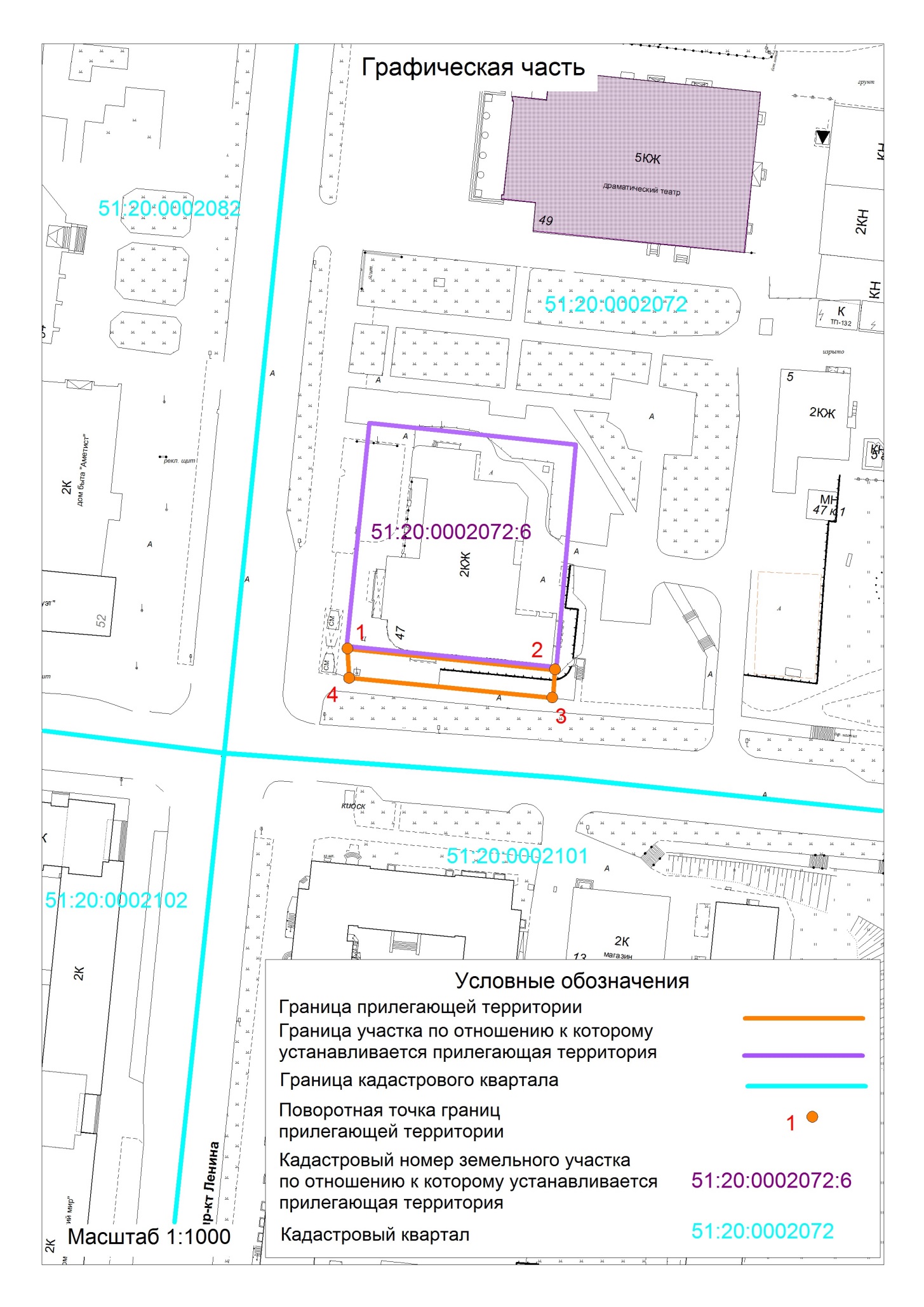 